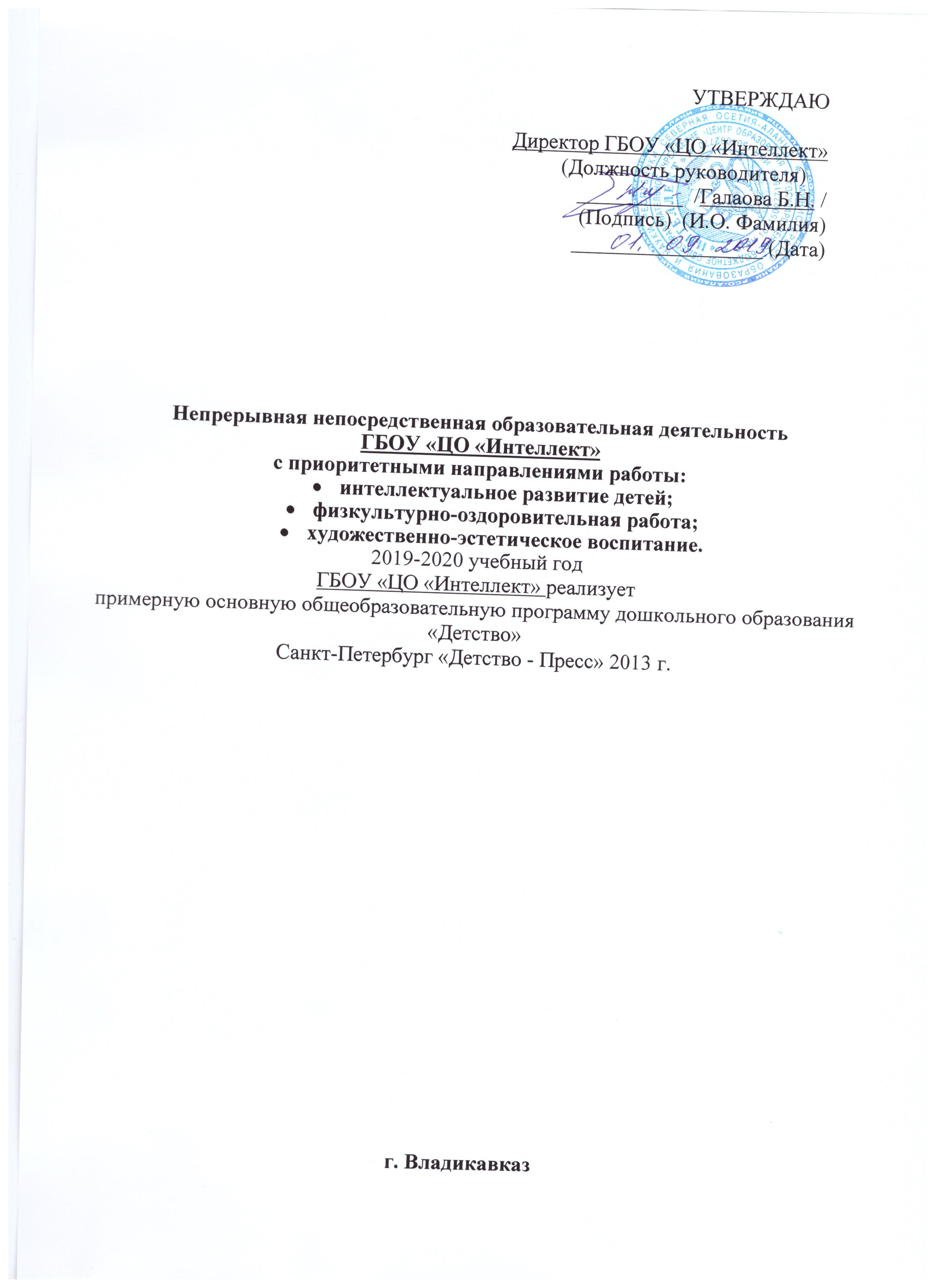 Пояснительная запискаНепрерывная непосредственная образовательная деятельность ГБОУ «ЦО «Интеллект», реализующего примерною основною общеобразовательною программу дошкольного образования «Детство»/ Т.И. Бабаева, А.Г. Гогоберидзе, З.А. Михайлова. - СПб.: ООО «Издательство «Детство - Пресс», 2013г., составлена в соответствии с:Федеральным законом от 29.12.2012 г.№273-ФЗ «Об образовании в Российской Федерации»;Приказом Министерства образования и науки Российской Федерации от 27.10.2011 г. № 2562 «Об утверждении Типового положения о дошкольном образовательном учреждении»;Санитарно-эпидемиологическими требованиями к устройству, содержанию и организации режима работы дошкольных образовательных организаций (Постановление Главного государственного санитарного врача Российской Федерации от 15.05. 2013 г. №26 «Об утверждении СанПин 2.4.3049-13);Письмом Министерства образования Российской Федерации от 14.03.2000 № 65/23-16 «О гигиенических требованиях к максимальной нагрузке на детей дошкольного возраста в организованных формах обучения»;Приказом Министерства образования и науки РФ от 30.08.2013г. № 1014 «Порядок организации и осуществления образовательной деятельности по основным общеобразовательным программам дошкольного образования»;Постановлением Правительства Российской Федерации о лицензировании образовательной деятельности от 27.1 1.21014 г. № 1246 (новая редакция);Приказом Министерства образования и науки Российской Федерации от 17. 10. 2013 г. №1155 «Федеральный государственный образовательный стандарт дошкольного образования»;Уставом, утверждённым ГБОУ «ЦО «Интеллект».Лицензией на право осуществления образовательной деятельности Серия 15Л01 №0001219 от 04.04.2016Базисный учебный план, ГБОУ «ЦО «Интеллект», реализующего примерною основною общеобразовательною программу дошкольного образования «Детство»/ Т.И. Бабаева, А.Г. Гогоберидзе, З.А. Михайлова. - СПб.: ООО «Издательство «Детство - Пресс», 2013 г. определяет объём учебного времени, отводимого на проведение занятий: основных и дополнительных.Распределение количества занятий основано на принципах:соблюдение права воспитанников на дошкольное образование;дифференциации и вариативности, которое обеспечивает использование в педагогическом процессе модульный подход;соотношение между инвариантной (не менее 80% от общего нормативного времени, отводимого на освоение основной образовательной программы дошкольного образования) и вариативной (не более 20% от общего нормативного времени, отводимого на освоение основной образовательной программы дошкольного образования) частями учебного плана;сохранение преемственности между инвариантной (обязательной) и вариативной (модульной) частями;отражение специфики ГБОУ «ЦО «Интеллект»;а)	учёт видовой принадлежности ДОУ - общеобразовательное учреждение детский сад;б)	учёт особенностей возрастной структуры - в ДОУ функционируют 22 группы: 3 группы младшего возраста: 1,5-3 лет, 5 групп младшего возраста (3- 4 года), 5 группа среднего возраста (4-5 лет), 4 группы старшего возраста (5-6 лет), 5 подготовительные к школе группы (6-7 лет).учёт приоритетных направлений деятельности - интеллектуальное развитие, физкультурно-оздоровительная работа, художественно-эстетическое воспитание детей;ориентирование на реализацию социального заказа на образовательные услуги.ДОУ работает в режиме пятидневной рабочей недели. В образовательном учреждении функционирует 22 общеобразовательных групп, укомплектованных в соответствии с возрастными нормами. Объём общей учебной нагрузки (без учёта вариативной части) в течение недели соответствует санитарноэпидемиологическими требованиями к устройству, содержанию и организации режима работы дошкольных образовательных учреждений (СанПиН СанПин 2.4.3049-13); а также инструктивно-методическим письмом МинО РФ от 14.03.2000 № 65/23-16.В учебный план включены пять образовательных областей обеспечивающих познавательное, речевое, социально-коммуникативное, художественно-эстетическое и физическое развитие детей. Каждой образовательные области соответствуют определённые направления:познавательное развитие - «Познание»;речевое развитие - «Коммуникация», «Чтение художественной литературы»;социально-коммуникативное развитие - «Социализация», «Труд»;художественно-эстетическое развитие - «Художественное творчество», «Музыка»;физическое развитие - «Физическая культура», «Здоровье», - «Безопасность».Каждой образовательной области соответствуют различные виды учебных занятий, название и содержание которых определяются методическими рекомендациями примерной общеобразовательной программы дошкольного образования «Детство»/ Т.И. Бабаева, А.Г. Гогоберидзе, 2013г.«Познавательное развитие»:Образовательная область «Познание» - Развитие сенсорной культуры; - Ребёнок открывает мир природы;- Делаем первые шаги в математику;«Речевое развитие»:Образовательная область «Чтение художественной литературы» - Ребенок в мире художественной литературы;Образовательная область «Коммуникация» - Развиваем речь и коммуникативные способности детей (подготовка к обучению грамоты со старшей группы).«Социально - коммуникативное развитие»:Образовательная область «Социализация» - В игре ребёнок развивается, познает мир, общается; Ребёнок входит в мир социальных отношений; Познает себя и других;Образовательная область «Труд» - Развиваем ценностное отношение к труду.Художественно - эстетическое развитие»:Образовательная область «Музыка» - Приобщаем к музыкальному искусству и развиваем музыкально-художественную деятельность;Образовательная область «Художественное творчество» - Приобщаем к изобразительному искусству и развиваем детское художественное творчество.«Физическое развитие»:Образовательная область «Физическая культура» - Растим детей активными, ловкими, жизнерадостными;Образовательная область (2 младшая гр.) «Здоровье» «Безопасность» - Растим детей здоровыми, крепкими, закаленнымиОбразовательная область (средняя группа, старшая, подготовительная группа) «Здоровье» -Приобщаем к здоровому образу жизни, укрепляем физическое и психическое здоровье. Образовательная область (средняя группа) «Безопасность» - Ребенок осваивает опыт безопасного поведения в окружающем мире.Образовательная область (старшая, подготовительная группа) «Безопасность» - Ребенок осваивает опыт безопасного поведения в окружающем мире.Общая учебная нагрузка (количество обязательных занятий в неделю) инвариантной части плана по всем направлениям развития составляет:в младшей группе – 10во 2 младшей группе - 10 (ФГОС - 11)в средней группе - 11 (ФГОС - 12)в старшей группе -13 (ФГОС-13) в подготовительной группе -15 (ФГОС -14)В группах для детей младшего возраста все занятия проводятся по подгруппам (музыкальное и физкультурное - фронтально) в первую и вторую половину дня. В средних, старших и подготовительных группах все занятия проводятся фронтально в первую и вторую половину дня.Учебная нагрузка определена с учётом необходимого требования - соблюдение минимального количества занятий на изучение каждой образовательной области, которое определено в инвариантной части учебного плана, и предельно допустимой нагрузки. Учебный год состоит из 30 недель с учётом каникулярного режима деятельности учреждения и диагностических периодов.Учебный год в 2019— 2020 в ГБОУ «ЦО «Интеллект» с учетом каникул - 30 недельС 02 сентября по 08 сентября - адаптационный, диагностический период;С 09 сентября по 15 декабря - учебный период;С 16 декабря по 08 января - новогодние каникулы;С 9 января по 12 января - промежуточный диагностический период;С 15 января по 08 мая - учебный период;С 12 мая по 26 мая — диагностический период;С 29 мая по 31 августа - летние каникулы.Общая учебная нагрузка инвариантной занимает не менее 50% от общего времени занятий (без учёта вариативной части):90,9 % (10 занятий из 11)73,3% (11 занятий из 15)68 % (13 занятий из 19).71% (15 занятий из 21).Общая учебная нагрузка (количество занятий в неделю) инвариантной и вариативной частей плана по всем направлениям развития составляет:в	младшей группе -12 с учётом 2 дополнительных занятий (СанПиН - 11)в	средней группе - 15 с учётом 4 дополнительных занятий (СанПиН - 12)в	старшей группе - 19 с учётом 6 дополнительных занятий (СанПиН - 15)в подготовительной группе - 21 с учётом 6 дополнительных занятий (СанПиН - 17)Для амплификации физкультурно - оздоровительной деятельности детей в детском саду и для развития их двигательных способностей отведено время для проведения дополнительных занятий в младшей, средней, старшей и подготовительной группах и хореографией в средней, старшей и подготовительной группах. Учебная нагрузка по хореографии: в старшей и подготовительной группе 2 занятия в неделю, 8 занятий в месяц, 60 занятий в год, длительность занятия 25-30 минут.Федеральный компонент сохранён полностью. Данный учебный план гарантирует подготовку детей к школьному обучению.Базисный учебный планГБОУ «ЦО «Интеллект», реализующего примерную общеобразовательную программу дошкольного образования «Детство»/ Т.И. Бабаева, А.Г.Гогоберидзе, 2013 г./Непрерывная непосредственно образовательная деятельность ДОУ, реализующего примерную общеобразовательную программу дошкольного образования «Детство» / Т.И. Бабаева, А.Г. Гогоберидзе, 2013г./ГБОУ «ЦО «Интеллект»Методические рекомендации для второй младшей группы
(ОТ ДВУХ ДО ТРЕХ ЛЕТ)Учебный план специально - организованной деятельности составлен на основе примернойобщеобразовательной программы дошкольного образования «Детство» Т.И. Бабаева, А.Г. Гогоберидзе, З.А.Михайлова, 2013г.Общее количество занятий соответствует п.2.12.7 санитарно - эпидемиологических правил и нормативов (СанПиН 2.4.1.1249-03). Таким образом, с сентября по май (включительно) проводится 10 основных занятий + 1 дополнительное занятие в неделю (в год - 330 основных занятий). Игры-занятия с детьми проводятся два раза в день (1-утром и 1 -вечером). Дети объединяются в подгруппы по 8-12 человек. Длительность занятияне более 10 минут.Перечень основных занятий на пятидневную неделю
1 МЛАДШАЯ ГРУППА (с 2 до 3 лет)Учебный год в ГБОУ «ЦО «Интеллект» с учетом каникул - 30 недельС 02 сентября по 8 сентября - адаптационный, диагностический период/09 сентября по 15 декабря - учебный период;С 16 декабря по 08 января - новогодние каникулы;С 9 января по 12 января - промежуточный диагностический период;С 15 января по 08 мая - учебный период;С 12 мая по 26 мая — диагностический период;С 29 мая по 31 августа - летние каникулы.ГБОУ «ЦО «Интеллект»Методические рекомендации для второй младшей группы
(ОТ ТРЕХ ДО ЧЕТЫРЕХ ЛЕТ)Учебный план специально - организованной деятельности составлен на основе примерной
общеобразовательной программы дошкольного образования «Детство» Т.И. Бабаева, А.Г. Гогоберидзе, З.А.Михайлова, 2013г.Общее количество занятий соответствует п.2.12.7 санитарно - эпидемиологических правил и нормативов (СанПиН 2.4.1.1249-03). Таким образом, с сентября по май (включительно) проводится 10 основных занятий +2 дополнительное занятие в неделю (в год - 360 основных занятий). Игры-занятия с детьми проводятся два раза в день (1-утром и 1 -вечером). Дети объединяются в подгруппы по 8-12 человек. Длительность занятияне более 15 минут.Перечень основных занятий на пятидневную неделю
2 МЛАДШАЯ ГРУППА (с 3 до 4 лет)Учебный год в ГБОУ «ЦО «Интеллект» с учетом каникул - 30 недельС 02 сентября по 08 сентября - адаптационный, диагностический период; С 09 сентября по 15 декабря - учебный период;С 16 декабря по 08 января - новогодние каникулы;С 9 января по 12 января - промежуточный диагностический период;С 15 января по 08 мая - учебный период;С 12 мая по 26 мая — диагностический период;С 29 мая по 31 августа - летние каникулы.ГБОУ «ЦО «Интеллект»Методические рекомендации для средней группы
(ОТ ЧЕТЫРЕХ ДО ПЯТИ ЛЕТ)Учебный план специально - организованной деятельности составлен на основе примерной общеобразовательной программы дошкольного
образоваЕШЯ «Детство» Т.И. Бабаева, А.Г. Гогоберидзе, З.Л. Михайлова, 2013г.Общее количество занятий соответствует п.2.12.7 санитарно - эпидемиологических правил и нормативов (СанПиН 2.4.1.1249-03). Таким образом, с сентября по май
(включительно) проводится по 11 основных занятий в неделю + 4 дополнительных занятий в неделю (в год - 330 основных занятий), Максимально допустимое количество
занятий в первой половине дня не превышает - двух, их продолжительность - не более 20 минут, с перерывом между ними 10 минут.Перечень основных занятий на пятидневную неделюСРЕДНЯЯ ГРУППА (с 4 до 5 лет)Учебный год в ГБОУ «ЦО «Интеллект» с учетом каникул - 30 недельС 01 сентября по 9 сентября - адаптационный, диагностический период:С 12 сентября по 16 декабря - учебный период,С 19 декабря по 08 января - новогодние каникулы;С 9 января по 13 января - промежуточный диагностический период;С 16 января по 08 мая - учебный период С 15 мая по 26 мая - диагностический период:С 29 мая по 31 августа - летние каникулыГБОУ «ЦО «Интеллект»Методические рекомендации для старшей группы
(ОТ ПЯТИ ДО ШЕСТИ ЛЕТ)Учебный план специально - организованной деятельности составлен на основе примерной общеобразовательной программы дошкольногообразования «Детство»/Т.И. Бабаева, А.Г. Гогоберидзс, 2013г.Общее количество занятий соответствует п.2.12.7 санитарно - эпидемиологических правил и нормативов (СанПиН 2.4.1.1249-03). Таким образом, с сентября по май
(включительно) проводится 13 основных занятий в неделю + 6 дополнительных занятий (в год - 390 основных занятий). Максимально допустимое количество занятий в
первой половине дня не превышает - трёх, их продолжительность - не более 25 минут, с перерывом между ними 10 минут. Допускается проводить не чаще 2-3 раз внеделю занятия во вторую половину дня после дневного сна.Перечень основных занятий на пятидневную неделюСТАРШАЯ ГРУППА (с 5 до 6 лет)Учебный год в ГБОУ «ЦО «Интеллект» с учетом каникул - 30 недельС 02 сентября по 08 сентября - адаптационный, диагностический период; С 09 сентября по 15 декабря - учебный период;С 16 декабря по 08 января - новогодние каникулы;С 9 января по 12 января - промежуточный диагностический период;С 15 января по 08 мая - учебный период;СП мая по26 мая —- диагностический период:С 29 мая по 31 августа -летние каникулы.ГБОУ «ЦО «Интеллект»Методические рекомендации
для подготовительной группы(ОТ ШЕСТИ ДО СЕМИ ЛЕТ)Учебный план специально - организованной деятельности составлен на основе примерной общеобразовательной программы дошкольного образования«Детство»/Т.И. Бабаева, А.Г. Гогоберлдзе, 2013г.Общее количество занятий соответствует п.2.! 2.7 еанитарно - эпидемиологических правил и нормативов (СанПиН 2.4.1.1249-03). Таким образом, с сентября по май (включительно) проводится по 15 основных занятий в неделю + 6 дополнительных занятий (в год - 450 основных занятий). Максимально допустимое количество занятий в первой половине дня не превышает - трёх, их продолжительность - не более 30 минут, с перерывом между ними 10 минут. Занятия могут проводиться во второй половине дня после дневного сна, но не чаще 2-3 раз в неделю Перечень основных занятий на пятидневную неделюПОДГОТОВИТЕЛЬНАЯ ГРУППА (с 6 до 7 лет)С 01 сентября по 9 сентября - адаптационный, диагностический период; С 12 сентября по 16 декабря - учебный период;С 19 декабря по 08 января - новогодние каникулы;С 9 января по 13 января - промежуточный диагностический период;С 16 января по 08 мая - учебный период С 15 мая по 26 мая - диагностический период;С 29 мая по 31 августа - летние каникулы.Возрастные образовательные нагрузки ГБОУ «ЦО «Интеллект» по реализации инвариантной (обязательной) частибазисного учебного планаНагрузки по реализации вариативной части базисного учебного плана ГБОУ «ЦО «Интеллект»Инвариантная (обязательная) частьИнвариантная (обязательная) часть1 млад2 млад.Сред-Стар-Под-шаяшаяняяшаягот.Количество занятий в годКоличество занятий в годКоличество занятий в год(учебный-30 недель)(учебный-30 недель)(учебный-30 недель)1.1Образовательные областиОбразовательные областиПознавательное развитиеПознавательное развитие6060454560Развитие сенсорной культуры«Ребенок познает многообразие свойств и качеств окружающих предметов, исследует и экспериментирует»30----Развитие кругозора и познавательноисследовательской деятельности в природе«Ребенок открывает мир природы»3030151530Развитие математических представлений«Делаем первые шаги в математику» (ФЭМП)-30303030Речевое развитиеРечевое развитие45234575120Коммуникация«Развиваем речь и коммуникативные способности детей»3015304560«Обучение грамоте» (Звуковая Культура Речи - 2 мл. гр., сред, гр.)---1530Чтение художеств.«Ребенок в мире художественной158151530литературылитературы»» (2 мл.гр. -интегрируется с о.о. «Коммуникация»)1.2Социально-коммуникативное развитиеСоциально-коммуникативное развитие157151515Социализация«Ребенок входит в мир социальных отношений» (2 мл.гр. интегрируется с о.о. «Коммуникация» и с о.о. «Чтение художественной литературы»)157777Труд«Развиваем ценностное отношение к труду»--8881.3Художественно-эстетическое развитиеХудожественно-эстетическое развитие120120120150150МузыкаМузыкальное6060606060ХудожественноеРисование3030304545творчествоЛепка1515151515Аппликация и ручной труд (старшая и подготовительная группы)1515151515Конструирование (2 мл.гр. и ср.гр. - интегрируется с о.о. «Познание»)---15151.4Физическое развитиеФизическое развитие6090105105105«Растим детей активными, ловкими,6090909090Физическая культуражизнерадостными» (во всех группах 1 занятие проходит на улице)Здоровье«Формируем начальные представления о здоровом образе жизни»--777Безопасность«Ребёнок осваивает опыт безопасного--888поведения в окружающем мире»ИТОГО:3003003303904502.Вариативная частьВариативная часть2.1Приоритетное направление ДОУ: физкультурно-оздоровительнаяПриоритетное направление ДОУ: физкультурно-оздоровительнаяработа - бассейн-60606060- хореография--606060Приоритетное направление ДОУ: интеллектуальное развитие -Приоритетное направление ДОУ: интеллектуальное развитие -306060английский язык2.2ИТОГО:ИТОГО:60150180180ВСЕГО:ВСЕГО:300360480570630Инвариантная (обязательная) частьИнвариантная (обязательная) часть1 млад2 млад.СредСтарПодняяшаягот.Количество занятий в неделюКоличество занятий в неделюКоличество занятий в неделюКоличество занятий в неделюКоличество занятий в неделю1.1Образовательные областиОбразовательные областиПознавательное развитиеПознавательное развитие221,51,52Развитие сенсорной культуры«Ребенок познает многообразие свойств и качеств окружающих предметов, исследует и 1----Развитие кругозора и познавательноисследовательской деятельности в природе«Ребенок открывает мир природы»110,50,51Развитие математических представлений«Делаем первые шаги в математику» (ФЭМП)-1111Речевое развитиеРечевое развитие1,50,751,52,54Коммуникация«Развиваем речь и коммуникативные способности детей»10,511,52«Обучение грамоте» (Звуковая Культура Речи - 2 мл. гр., сред, гр.)-0,51Чтение художеств.«Ребенок в мире художественной0,50,250,50,51литературылитературы»» (2 мл.гр. -интегрируется с о.о. «Коммуникация»)1.2Социально-коммуникативное развитиеСоциально-коммуникативное развитие0,50,250,50,50,5Социализация«Ребенок входит в мир социальных отношений» (2 мл.гр. интегрируется с о.о. «Коммуникация» и с о.о. «Чтение художественной литературы»)0,50,250,250,250,25Труд«Развиваем ценностное отношение к труду»--0,250,250,251.3Художественно-эстетическое развитиеХудожественно-эстетическое развитие44455МузыкаМузыкальное22222ХудожественноеРисование1111,51,5творчествоЛепка0,50,50,50,50,5Аппликация и ручной труд (старшая и подготовительная группы)0,50,50,50,50,5Конструирование (2 мл.гр. и ср.гр. - интегрируется с о.о. «Познание»)--0,50,51.4Физическое развитиеФизическое развитие233,53,53,5«Растим детей активными, ловкими,23333Физическая культуражизнерадостными» (во всех группах 1 занятие проходит на улице)Здоровье«Формируем начальные представления о здоровом образе жизни»-0,250,250,25Безопасность«Ребёнок осваивает опыт безопасного-0,250,250,25поведения в окружающем мире»ИТОГО:10101113152.Вариативная частьВариативная часть2.1Приоритетное направление ДОУ: физкультурно-оздоровительнаяПриоритетное направление ДОУ: физкультурно-оздоровительнаяработа - бассейн-2222- ритмика \ хореография-222Приоритетное направление ДОУ: интеллектуальное развитие -Приоритетное направление ДОУ: интеллектуальное развитие --английский язык1222.2ИТОГО:ИТОГО:-2566ВСЕГО:ВСЕГО:12161921Кол - во занятий по Сан Пин включая дополнительное образованиеКол - во занятий по Сан Пин включая дополнительное образование1011121517Направления /Виды занятийКоличествозанятий вКоличествонеделюзанятий в месяцПознавательное развитие212Развитие сенсорной культуры14• интегрируется с о.о. «Художественное творчество» + « Чтениехудожественной литературы» + «Труд»Развитие кругозора и познавательно-исследовательской деятельности в природе1• интегрируется с о.о. «Музыка» + «Социализация» +4«Художественное творчество» +«Чтение художественной литературы» + «Безопасность»Речевое развитие1,56Коммуникация14Чтение художественной литературы0,52• интегрируется с о. о. «Познание» + «Художественноетворчество» + «Музыка» + «Социализация»Социально-коммуникативное развитие0,52Социализация0,52• интегрируется с о.о. «Коммуникация» + «Чтениехудожественной литературы»Труд	Художественно - эстетическое развитие416Музыка28Художественное творчество28Рисование14Лепка чередуется0,52с аппликацией0,52Физическое развитие28Физическая культура28Всего занятий в неделю и в месяц1040Направления /Виды занятийКоличествозанятий вКоличествонеделюзанятий в месяцПознавательное развитие212Делаем первые шаги в математику14• интегрируется с о.о. «Коммуникация» + «Художественноетворчество»Развитие кругозора и познавательно-исследовательской деятельности в природе• интегрируется с о.о. «Музыка» + «Социализация» +14«Художественное творчество» +« Чтение художественной литературы» + «Безопасность»Речевое развитие0,753Коммуникация0,54Чтение художественной литературы0,252• интегрируется с о. о. «Познание» + «Художественноетворчество» + «Музыка» + «Социализация»Социально-коммуникативное развитие0,251Социализация0,251• интегрируется с о.о. «Коммуникация» + «Чтениехудожественной литературы»ТрудХудожественно - эстетическое развитие416Музыка28Художественное творчество28Рисование14Лепка чередуется0,52с аппликацией0,52Физическое развитие312Физическая культура312Всего занятий в неделю и в месяц1040Направления /Виды занятийКоличествозанятий вКоличествонеделюзанятий в месяцПознавательное развитие1,56Делаем первые шаги в математику14• интегрируется с о.о. «Коммуникация» + «Художественноетворчество»Развитие кругозора и познавательно-исследовательской деятельности в природе• интегрируется с о.о. + «Социализация» + «Художественное0,52творчество» +«Чтение художественной литературы» +«Коммуникация» + «Музыка» + «Труд»0,5творчество» +«Чтение художественной литературы» +«Коммуникация» + «Музыка» + «Труд»Речевое развитие1,56Коммуникация14Чтение художественной литературы0,52• интегрируется с о.о. «Познание» + «Художественноетворчество» + «Музыка» + «Социализация»Социально-коммуникативное развитие0,52Социализация0,251• интегрируется с о.о. «Коммуникация» + «Чтениехудожественной литературы»Труд	0,251Художественно - эстетическое развитие416Музыка28Художественное творчество28Рисование14Лепка чередуется0,52с аппликацией0,52Физическое развитие3,514Физическая культура312Здоровье0,251Безопасность1• интегрируется с о.о. «Коммуникация» + «Чтение0,25художественной литературы»Всего занятий в неделю и в месяц1144Направления /Виды занятийКоличествозанятий вКоличествонеделюзанятий в месяцПознавательное развитие1,56Целаем первые шаги в математику14• интегрируется с о.о. «Коммуникация» + «Художественноетворчество»Развитие кругозора и познавательно-исследовательской деятельности в природе• интегрируется с о. о. + «Социализация» + «Художественное0,52творчество» +«Чтение художественной литературы» +«Коммуникация» + «Музыка» + «Труд»0,5творчество» +«Чтение художественной литературы» +«Коммуникация» + «Музыка» + «Труд»Речевое развитие2,510Коммуникация1,56Чтение художественной литературы0,52• интегрируется с о.о. «Познание» + «Художественноетворчество» + «Музыка» + «Социализация»Обучение грамоте0,52Социально-коммуникативное развитие0,52Социализация0,251• интегрируется с о.о. «Коммуникация» + «Труд» +«Безопасность» « Чтение художественной литературы» + «Познание» + «Художественное творчество»Труд	0,251Художественно - эстетическое развитие520Музыка28Художественное творчество312Рисование1,56Лепка чередуется0,52с аппликацией0,52Конструирование0,52Физическое развитие3,514Физическая культура312Здоровье0,251Безопасность1• интегрируется с о.о. «Коммуникация» + «Чтение0,25художественной литературы»Всего занятий в неделю и в месяц1352Направления /Виды занятийКоличествозанятий вКоличествонеделюзанятий в месяцмесяцПознавательное развитие28Целаем первые шаги в математику14• интегрируется с о.о. «Коммуникация» + «Художественноетворчество»Развитие кругозора и познавательно-исследовательской деятельности в природе• интегрируется с о. о. + «Социализация» + «Художественное14творчество» +«Чтение художественной литературы» +«Коммуникация» + «Музыка» + «Труд»1творчество» +«Чтение художественной литературы» +«Коммуникация» + «Музыка» + «Труд»Речевое развитие416Коммуникация28Чтение художественной литературы14• интегрируется с о.о. «Познание» + «Художественноетворчество» + «Музыка» + «Социализация»Обучение грамоте14Социально-коммуникативное развитие0,52Социализация0,251• интегрируется с о.о. «Коммуникация» + «Труд» +«Безопасность» «Чтение художественной литературы» + «Познание» + «Художественное творчество»Труд0,251Художественно - эстетическое развитие520Музыка28Художественное творчество312Рисование1,56Лепка чередуется0,52с аппликацией0,52Конструирование0,52Физическое развитие3,514Физическая культура312Здоровье0,251Безопасность1• интегрируется с о.о. «Коммуникация» + «Чтение0,25художественной литературы»Всего занятий в неделю и в месяц15601 младшая группа1 младшая группа2 младшая группа2 младшая группаСредняягруппаСредняягруппаСтаршаягруппаСтаршаягруппаПодготовительная группаПодготовительная группаДлительность условного учебного часа (в минутах)10 мин10 мин15 мин15 мин20 мин20 мин25 мин25 мин30 мин30 минКоличество условных учебных часов в неделюосновныедополнит.основныедополнит.основныедополнит.основныедополнит.основныедополнит.Количество условных учебных часов в неделю10-102113134155Общееастрономическое время занятий в часах, в неделю1 ч.40мин.2 ч.30 мин.30мин.3 ч.40мин.1 ч.5 ч.25мин.1 ч.7ч.30 мин.1 ч. 30 минИтого:10 занятий 1 ч. 40 мин.10 занятий 1 ч. 40 мин.12 занятий 3 ч.12 занятий 3 ч.14 занятий 4ч. 40 мин14 занятий 4ч. 40 мин17 занятий 6 ч 25мин17 занятий 6 ч 25мин20 занятий 9 ч.20 занятий 9 ч.Дополнительные занятияКоличество часов в неделюКоличество часов в неделюКоличество часов в неделюКоличество часов в неделюДополнительные занятия2 младшая группа (3-4 года)средняя группа (4-5 лет)старшая группа (5-6 лет)Подготовительная группа (6-7лет)УРИР2222Хореография-222Шахматы---2Осетинские танцы-222Бальные танцы-222ИЗО-222Итого по плану: всего условных часов в неделю, астрономическое время в неделю2/30 мин10/3 ч. 20 мин10 /4ч 10 мин12\6 ч.